Na osnovu člana 49 stav 4 Zakona o gimnaziji ("Službeni list RCG", broj 64/02), Ministarstvo prosvjete i nauke donosiPRAVILNIKO NAČINU I POSTUPKU IZRICANJA VASPITNIH MJERA ZA UČENIKE GIMNAZIJE(Objavljen u "Sl. listu RCG", br. 31 od 12. maja 2006)Sadržaj pravilnikaČlan 1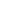      Ovim pravilnikom propisuje se način i postupak izricanja vaspitnih mjera za učenike gimnazije (u daljem tekstu: škola).
Vrste i važenje vaspitnih mjeraČlan 2     Prema učeniku koji ne ispunjava dužnosti i koji se ne pridržava školskih pravila, mogu se izreći vaspitne mjere: opomena, ukor i isključenje iz škole.
     Vaspitna mjera se izriče učeniku pojedinačno i važi za školsku godinu u kojoj je izrečena.
Ponavljanje vaspitne mjereČlan 3     Vaspitna mjera opomena i ukor može se ponoviti ako organ koji izriče vaspitnu mjeru ocijeni da će se sa istom postići vaspitni cilj.
Izricanje vaspitnih mjeraČlan 4     1. Učeniku se može izreći vaspitna mjera opomena, ako:
     - često kasni na časove nastave i druge oblike obrazovno-vaspitnog rada;
     - neopravdano odsustvuje sa redovne nastave i drugih organizovanih oblika obrazovno vaspitnog rada, od 8 do 15 časova, u jednom polugodištu;
     - ometa nastavu ili druge oblike obrazovno-vaspitnog rada;
     - svojim radnjama i ponašanjem šteti ugledu škole;
     - neodgovorno ispunjava školske obaveze;
     - vrši povredu pravila o radu za koju se ne izriče vaspitna mjera ukor i isključenje iz škole.
     2. Učeniku se može izreći vaspitna mjera ukor, ako:
     - kolektivno izostane sa časova i drugih organizovanih oblika obrazovno-vaspitnog rada;
     - se neprimjereno ponaša prema učenicima (obraćanje pogrdnim riječima, prijetnje, izazivanje ili učestvovanje u tuči i sl.);
     - se neodgovorno odnosi prema imovini škole;
     - neopravdano odsustvuje sa redovne nastave i drugih organizovanih oblika obrazovno vaspitnog rada od 16 do 29 časova, u jednom polugodištu;
     - prisvoji imovinu škole, učenika, zaposlenih i drugih lica u školi;
     - upotrijebi pirotehnička sredstava u prostorijama i dvorištu škole i na školskim ekskurzijama;
     - vrši povredu pravila o radu za koju se ne izriče vaspitna mjera opomena i isključenje iz škole.
     3. Učeniku se može izreći vaspitna mjera isključenje iz škole, ako:
     - se neprimjereno ponaša prema zaposlenim u školi (obraćanje pogrdnim riječima, prijetnje, izazivanje ili učestvovanje u tuči i sl.);
     - dolazi u školu pod uticajem alkohola ili droge;
     - posjeduje i uživa alkohol ili drogu u školi;
     - vrši prodaju ili nagovara na uživanje droge;
     - namjerno uništava i oštećuje opremu škole, školske zgrade, stvari i opremu drugih učenika, zaposlenih u školi, ili posjetilaca škole;
     - unosi oružje, oruđe, ili drugo sredstvo kojim se može nanijeti ozljeda, ili ugroziti život učenika i zaposlenih škole;
     - neovlašćeno upotrijebi osnovna sredstava, opremu i drugu imovinu škole;
     - izaziva nacionalnu i vjersku netrpeljivost u školi;
     - izvrši psihičko, fizičko i polno nasilje;
     - ispravi, falsifikuje i uništi evidenciju škole, javnu ispravu i drugu zvaničnu dokumentaciju škole;
     - prijeti sredstvima opasnim po život ljudi i imovine;
     - izvrši tešku krađu;
     - podstiče ili sprječava učenika da prisustvuje redovnim oblicima obrazovno-vaspitnog rada;
     - vrši povredu pravila o radu škole za koju se ne izriče vaspitna mjera opomena i ukor.
Organ koji izriče vaspitnu mjeruČlan 5     Vaspitnu mjeru opomena izriče odjeljenski starješina, ukor odjeljensko vijeće, a isključenje iz škole nastavničko vijeće.
Prestanak statusa redovnog učenikaČlan 6     Ukoliko je učeniku izrečena vaspitna mjera isključenje iz škole i ako u toku jednog polugodišta ima 30 ili više neopravdanih časova prestaje mu status redovnog učenika.
Pokretanje postupkaČlan 7     Predlog za pokretanje postupka za izricanje vaspitne mjere prema učeniku mogu podnijeti zaposleni u školi, roditelji ili staratelj, ili pojedini učenik.
     Predlog, iz stava 1 ovog člana, podnosi se odjeljenskom starješini.
Utvrđivanje činjenicaČlan 8     Nakon dostavljenog predloga, iz člana 7 stav 1 ovog pravilnika, odjeljenski starješina će saslušati učenika, utvrditi činjenice, pribaviti dokumentaciju i sve informacije u vezi počinjene povrede.
     Ako se u postupku, iz stava 1 ovog člana, ocijeni da se učeniku može izreći vaspitna mjera isključenje iz škole, odjeljenski starješina će roditelja ili staratelja učenika pismenim putem obavijestiti i pozvati da prisustvuje saslušanju učenika.
     Saslušanju učenika obavezno prisustvuje pedagog ili psiholog škole, ukoliko ih škola ima.
     O saslušanju učenika sekretar škole vodi zapisnik.
OkolnostiČlan 9     Prilikom izricanja vaspitne mjere uzeće se u obzir i cijeniti težina povrede dužnosti i posledice, uzrast učenika, motivi učinjene povrede, ranije ponašanje učenika, ponašanje prije i poslije učinjene povrede, porodična situacija učenika, sredina u kojoj živi i druge okolnosti za koje se ocijeni da su bitne za odlučivanje.
MišljenjeČlan 10     Prije izricanja vaspitne mjere ukor i isključenje iz škole pribaviće se mišljenje psihologa i pedagoga škole, ukoliko ih škola ima.
     Ukoliko u školi nema psihologa i pedagoga, prije izricanja vaspitnih mjera iz stava 1 ovog člana, zatražiće se mišljenje odjeljenskog starješine.
Donošenje odlukeČlan 11     Vaspitna mjera isključenje iz škole donosi se većinom glasova ukupnog broja članova nastavničkog vijeća, tajnim glasanjem, u skladu sa statutom škole.
     Na osnovu odluke nastavničkog vijeća, direktor škole u roku od tri dana od dana donošenja odluke o isključenju, donosi rješenje i uručuje ga učeniku ili njegovom roditelju, odnosno staratelju.
PrigovorČlan 12     Na odluku o izrečenoj vaspitnoj mjeri ukor, učenik, njegov roditelj ili staratelj može uložiti prigovor nastavničkom vijeću, u roku od osam dana od dana prijema odluke.
     Odluka nastavničkog vijeća je konačna.
Predaja žalbeČlan 13     Protiv rješenja o isključenju iz škole, učenik i njegov roditelj, odnosno staratelj ima pravo žalbe u roku od osam dana od dana prijema rješenja, Ministarstvu prosvjete i nauke.
     Žalba na rješenje o isključenju iz škole neposredno se predaje ili šalje poštom preko škole.
     Žalba odlaže izvršenje rješenja do drutostepene odluke.
Saopštavanje i evidentiranjeČlan 14     Konačna odluka o izrečenoj vaspitnoj mjeri saopštava se pred učenicima škole i treba da ima vaspitni karakter.
     Vaspitna mjera, iz stava 1 ovog člana, se evidentira u đačkoj knjižici i odgovarajućoj dokumentaciji škole.
Uticaj vaspitne mjere na ocjenu iz vladanjaČlan 15     Izrečena vaspitna mjera, po pravilu, utiče na ocjenu iz vladanja.
     Ako je učeniku izrečena vaspitna mjera opomena, vladanje učenika se može izraziti ocjenom: dobro, a ako je učeniku izrečena vaspitna mjera ukor, vladanje učenika se može izraziti ocjenom: nezadovoljavajuće.
Ublažavanje i ukidanje vaspitnih mjeraČlan 16     Organ koji je izrekao vaspitnu mjeru opomenu ili ukor istu može ublažiti, ili ukinuti ako se utvrdi da je postignut vaspitni cilj.
     Ublažavanje ili ukidanje vaspitne mjere može predložiti odjeljenski starješina, odjeljenska zajednica učenika, direktor škole, pedagog, psiholog i učenik.
     U slučaju da se vaspitna mjera, iz stava 1 ovog člana, ublaži ili ukine ista se briše iz evidencije.
Pravdanje izostanakaČlan 17     Učenik, roditelj, odnosno staratelj je dužan da opravda izostanke sa časova najkasnije u roku od sedam dana od dana izostanka.
     Učenik koji izostane sa nastave više od jednog dana dužan je, najkasnije u roku od tri dana, da obavijesti odjeljenjskog starješinu o razlozima izostanka.
PrimjenaČlan 18     Odredbe ovog pravilnika primjenjivaće se i za učenike koji stiču opšte srednje obrazovanje u stručnim školama (mješovite škole).
Započeti postupakČlan 19     Postupak izricanja vaspitnih mjera započet do stupanja na snagu ovog pravilnika okončaće se po propisu po kojem je započet.
Prestanak važnostiČlan 20     Stupanjem na snagu ovog pravilnika prestaje da važi Pravilnik o načinu i postupku izricanja vaspitnih mjera za učenike gimnazije ("Službeni list RCG", broj 35/05).
Stupanje na snaguČlan 21     Ovaj pravilnik stupa na snagu osmog dana od dana objavljivanja u "Službenom listu Republike Crne Gore".
     Broj: 01-1607/5
     Podgorica, 3. maj 2006. godine
     Ministar, Prof. dr Slobodan Backović, s.r.

